	     Définir une « EPINGLE CIRCULAIRE DOUBLE SORTIE PARALLELE»Vos coordonnées  Vous désirez :     Qté Puissance :  W – Tension :  V – Charge spécifiques (Cs)  W/cm²Nature du liquide à chauffer :      Nature du blindage (si impératif)  :   - Température de travail :  °CConnexions :											    Ø extérieur  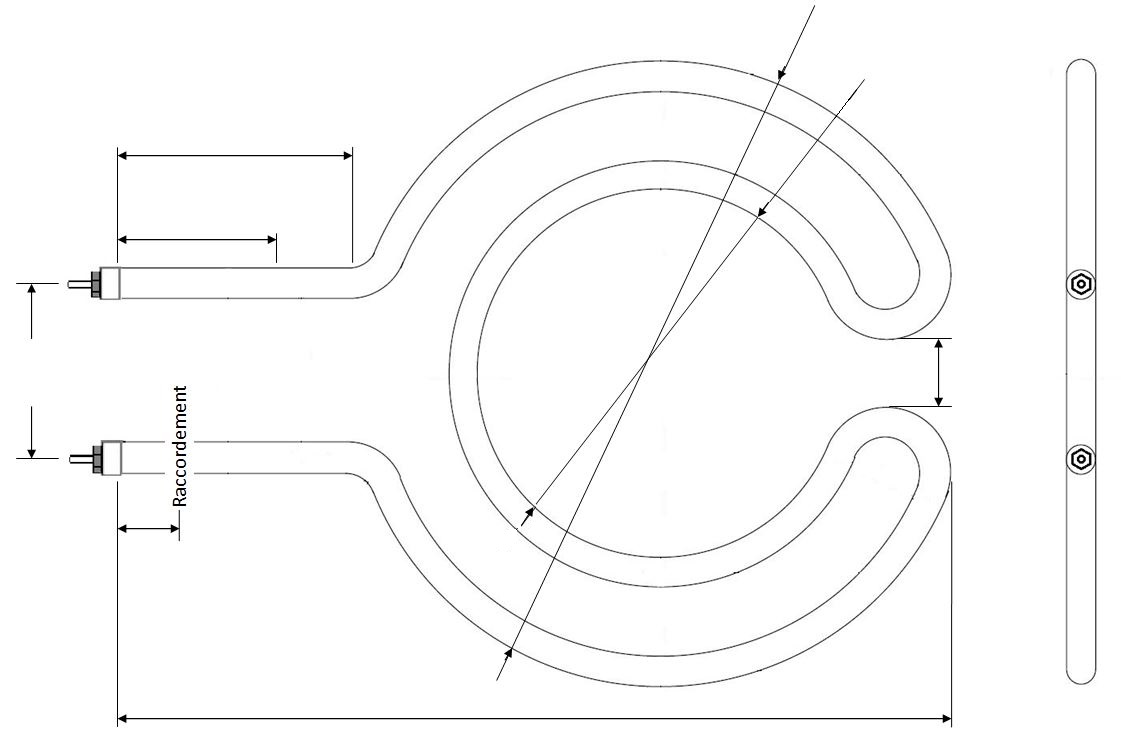 					Ø du tube 				            Ø intérieur 		          Coude (C) 		         Non chauffant		         (NC) Entraxe (Ea) 										           Eas 		        D 						Lg hors tout (A) Les raccordements :Tiges filetées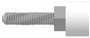  Bornes plates        à étrier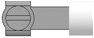  Cosses faston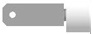  Câble haute T°      Lg 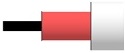  Câble étanche      Lg 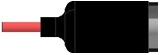  Manchon         Sertis     Brasé     soudé TIG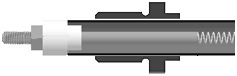                        D :         Rondelle Ø  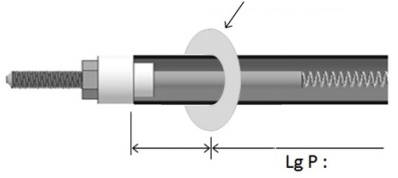                 D :         Autre 